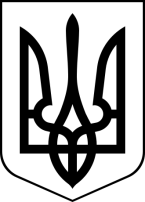 БРОСКІВСЬКИЙ ЗАКЛАД  ЗАГАЛЬНОЇ СЕРЕДНЬОЇ ОСВІТИСАФ'ЯНІВСЬКОЇ СІЛЬСЬКОЇ РАДИІЗМАЇЛЬСЬКОГО РАЙОНУ ОДЕСЬКОЇ ОБЛАСТІН А К А З   28.02.2023 р.                                                                                              № 21/ОПро затвердження Положення про дружини юних рятувальників-пожежних 
        Відповідно до Указу Президента України від 27 січня 2003 року N  47/2003 "Про заходи щодо вдосконалення державного управління у сфері пожежної безпеки, захисту населення і територій від наслідків надзвичайних ситуацій", з метою реалізації постанови Кабінету Міністрів  України  від 1  липня   2002   року   N   870 "Про  затвердження Програми забезпечення пожежної безпеки на період до 2010 року",  рішення колегії МНС України  від 16.07.2004  N  31  щодо створення Руху юних рятувальників-пожежних під  егідою  МНС  України  та  забезпечення  єдності   набуття у підростаючого покоління навичок свідомого,  поважного ставлення до збереження здоров'я та життя людей в умовах загрози та  виникнення надзвичайних  ситуацій,  залучення дітей до масово-роз'яснювальної роботи з питань безпеки життєдіяльностіН А К А З У Ю : 1. Затвердити Положення про дружини юних рятувальників-пожежних у Бросківському закладі загальної середньої освіти, що додається. 2. Заступнику директора з навчально-виховної роботи ЩЕРБИНІ М.С.:2.1. Ознайомити класних керівників 5 – 11 класів з Положенням про дружини юних рятувальників-пожежних. 2.2. Сприяти участі у 1-му  (шкільному), 2-му  ( районному),   3-му  (обласному)  та 4-му етапів Всеукраїнського фестивалю дружин юних рятувальників-пожежних. 2.3. Залучати учнів закладу до   громадянського   та   патріотичного   виховання учнівської   молоді,   формування   в   неї   навичок    безпеки життєдіяльності. 3. Контроль за виконанням наказу покласти на заступника директора з навчально-виховної роботи Щербину Марину.Директор                                                                          Алла ВОДЗЯНОВСЬКА                                                            «ЗАТВЕРДЖЕНО»                        Директор ЗЗСО                         _______ Алла ВОДЗЯНОВСЬКА
                         «___» _______________ 20___р.
 ПОЛОЖЕННЯ 
  про дружину юних рятувальників-пожежних Бросківського ЗЗСО
1. Загальні проблеми 
     1.1. Дружина юних  рятувальників-пожежних  -  це  добровільне об'єднання учнів,  вихованців, яка створюються з метою виховання у них свідомого ставлення до власної безпеки та  безпеки  оточуючих, формування  здорового  способу  життя учнів,  задоволення потреб у професійному самовизначенні та самореалізації.      1.2. Діяльність    дружини     юних     рятувальників-пожежних Бросківського ЗЗСО здійснюється  з  дотриманням норм міжнародного права,  міжнародної Декларації прав дитини ( 995_384 ),  Конвенції  про  права  дитини,     Конституції   України ,  чинного законодавства  України,  Законів  України  "Про правові   засади цивільного захисту", "Про пожежну безпеку" та вимог цього Положення.Діяльність дружини юних    рятувальників-пожежних  носить гуманний, благодійний характер. 
     1.3. Основні завдання дружини юних рятувальників-пожежних Бросківського ЗЗСО:  виховати в  учнівської  молоді  почуття  відповідальності за збереження життя  та  здоров'я  людей,  матеріальних  цінностей  в умовах виникнення надзвичайних ситуацій природного та техногенного характеру; сформувати екологічну культуру серед дітей,  залучити їх до практичної роботи з охорони навколишнього середовища;         надавати практичну допомогу державним та громадським організаціям у пропаганді безпечної життєдіяльності серед дітей;     вивчати традицій   та  історії  служб  пожежної  безпеки  та цивільного захисту України;     задовольнити потреби учнів,   вихованців   у   професійному самовизначенні, пропаганда професії рятувальника.      1.4. Дружина юних  рятувальників-пожежних створюється на добровільних  засадах у Бросківському ЗЗСО.     1.5. З    метою    організації     роботи     дружини  юних рятувальників-пожежних  і надання методичної допомоги Міністерство України  з  питань  надзвичайних  ситуацій  та  у  справі  захисту населення від наслідків Чорнобильської катастрофи, його структурні підрозділи на  місцях,  організації  ДПТ,  Міністерство  з  питань сім'ї,  молоді  та  спорту  України  визначили відповідальних за роботу з дружинами юних рятувальників-пожежних  та  здійснюють  їх підготовку  на  базі  навчальних  пунктів  відповідних підрозділів Міністерства України з питань надзвичайних ситуацій  та  у  справі 
захисту  населення  від  наслідків  Чорнобильської  катастрофи  та організацій ДПТ України. 
2. Основні напрями роботи з дружиною юних  рятувальників-пожежників      2.1. Основними      напрямками     роботи     дружини юних рятувальників-пожежних є:      популяризувати серед учнівської молоді здоровий та безпечний спосіб життя;     ознайомити учнів під час навчання та відпочинку з причинами та видами надзвичайних ситуацій,  правилами їх поведінки в  умовах загрози та виникнення цих ситуацій;      вивчити основи   профілактики   пожеж,   первинних    засобів пожежогасіння  та  ознайомити з  пожежно-рятувальною  технікою, рятувальним    спорядженням,    засобами    зв'язку,     системами автоматичного   пожежогасіння,   пожежної   та   охоронно-пожежної сигналізації;     вивчити вимоги   безпеки   життєдіяльності   та  дій  у  разі виникнення  надзвичайних  ситуацій  природного   та   техногенного характеру;     ознайомити з  правилами  безпечної  поведінки  на  воді  та першої допомоги під час рятування утопаючих;     залучити засоби  інформування   навчального   закладу   до роз'яснювальної  роботи  з метою попередження дитячого травматизму під час надзвичайних ситуацій,  у побуті,  на вулиці, в природному середовищі;     навчити учнів  діяти  при  проведенні  рятувальних  робіт   в екстремальних умовах під час виникнення надзвичайних ситуацій;     розвивати у дітей інтерес до участі  в  змаганнях  з прикладних   видів   спорту,  конкурсах,  олімпіадах,  вікторинах, кінолекторіях на тематику пожежної та техногенної безпеки;     розвивати технічну учнівську область. 
     2.2. Дружина  юних  рятувальників-пожежних залучають дітей до відвідування навчальних закладів  Міністерства  України  з  питань надзвичайних ситуацій та у справах захисту населення від наслідків Чорнобильської   катастрофи,   його   підрозділів   та    обласних інформаційних  центрів  з  питань  цивільного  захисту,  виставок, пам'ятних місць, організовують збір  матеріалів  про  історію  та людей  пожежної охорони,  служби цивільного захисту і ДПТ України, допомагають у створенні в навчальному  закладі  експозицій  слави, організації  зустрічей  із  заслуженими працівниками та ветеранами служби  цивільного  захисту  і  ДПТ,  майстрами  прикладних  видів спорту. 
 3. Структура та організація роботи дружини юних рятувальників-пожежних 
     3.1. Членами дружини юних рятувальників-пожежних учні є вихованці Бросківського закладу  віком  від  10 до 18 років,  які виявили бажання брати участь у роботі дружини. 
     3.2. Дружина  юних  рятувальників-пожежних   створюється  за наявністю не менше 10 членів.  Дружини можуть поділятися на загони і ланки. 
     3.3. Прийом  у  члени  дружини  юних   рятувальників-пожежних здійснюється на основі усної заяви на загальному зборі дружини.  З усіма учнями,  прийнятими до лав  дружин,  проводяться  заняття  з питань безпеки життєдіяльності. 
     3.4. Після  закінчення навчання юним рятувальникам-пожежникам в урочистій обстановці вручають посвідчення члена дружини юних рятувальників-пожежних.      3.5. Діє  дружина  юних  рятувальників-пожежних  на принципах самоврядування.      3.6. Вищим  органом  дружини  юних  рятувальників-пожежних  є загальні збори членів дружини,  які збираються,  як правило,  один раз на рік або у разі необхідності.      3.7. Оперативне    керівництво    роботою    дружини     юних рятувальників-пожежних здійснює рада,  яка обирається на загальних зборах дружини.      3.8. Рада із свого  складу  обирає  командира  дружини,  його заступника, командирів загонів та ланок.    У разі коли дружина малочисельна, на зборах обираються тільки командир дружини та його заступник. 
     3.9. Загальні збори дружини затверджують план роботи  дружини юних  рятувальників-пожежних,  розглядають  питання,  пов'язані із прийомом у члени дружини  тощо.  Рада  планує  роботу  дружини  та слідкує за виконанням плану. 
        4. Обов'язки та права юних рятувальників-пожежних 
     4.1. Член дружини юних рятувальників-пожежних зобов'язаний: шанувати звання  юного  рятувальника,  брати участь у справах дружини,  своєчасно і у визначений строк виконувати завдання  ради дружини та її командира;     вивчати історію створення і розвитку служб  пожежної  безпеки 
та цивільного захисту в Україні, бути прикладом у дотриманні вимог 
безпеки життєдіяльності;     вести профілактичну та роз'яснювальну роботу серед однолітків 
та дітей молодшого віку щодо дій у  разі  виникнення  надзвичайних 
ситуацій;     підвищувати свою   загартованість   та   фізичну    культуру, 
спортивну майстерність, займатися прикладними видами спорту. 
     4.2. Юний рятувальник-пожежний має право:     обирати та бути обраним  до  керівних  органів  дружини  юних рятувальників-пожежних;     брати участь в обговоренні питань,  що стосуються  діяльності дружини,  а також вносити відповідні пропозиції щодо покращання її роботи;     звертатися за  допомогою  та  консультацією  з питань безпеки життєдіяльності до місцевих органів служби цивільного  захисту  та ДПТ України, займатися в секціях прикладних видів спорту;     користуватися спортивно-технічними  спорудами  та  інвентарем Міністерства  України  з питань надзвичайних ситуацій та у справах захисту населення від наслідків Чорнобильської катастрофи  і  ДПТ, брати  участь у змаганнях,  конкурсах,  виставках з питань безпеки життєдіяльності. 
5. Керівництво роботою дружин юних рятувальників-пожежних 
     5.1. Для  організаційного  та методичного керівництва роботою дружин юних рятувальників-пожежних  доцільно  співпрацювати з  районними, міськими,  обласними та  центральними штабами по роботі з дружинами юних рятувальників-пожежних   у   складі    представників    молодіжних організацій,   органів   управління   освітою,  служби  цивільного захисту,  регіональних правлінь ДПТ - в обов'язковому  порядку;  з представниками   телебачення,   радіомовлення,   творчих   спілок, спортивних та інших організацій - за згодою. 
6. Заохочення та нагородження юних рятувальників-пожежних 
     6.1. За   активну   роботу,   виявлені   здібності,  а  також старанність    при    вивченні     рятувальної     справи     юних рятувальників-пожежних можуть грамотами, цінними подарунками, путівками до  молодіжного  табору,  направляти  на районі зльоти (фестивалі)  та  рекомендувати  для  вступу  до  навчальних закладів,   які   готують  фахівців  пожежної  охорони  та  служби 
цивільного захисту. 
     6.2. За сміливість, рішучість, ініціативу  при  гасінні пожежі, дії  при виникненні   інших  надзвичайних  ситуацій та  ліквідації  їх  наслідків юний рятувальник - пожежний може бути рекомендований  до відзначення державними нагородами в установленому порядку. 
7. Матеріально-технічне забезпечення руху юних рятувальників-пожежних 
     7.1. Витрати  на   проведення   роботи   з   дружинами   юних рятувальників-пожежних   (збори,  семінари,  фестивалі,  змагання, екскурсії,  походи,  рейди,  вікторини тощо) здійснюється в  межах видатків на проведення навчально-виховного процесу.     При можливості забезпечення відповідним спорядженням, навчальними посібниками,    літературою,    технічними   засобами   пропаганди здійснюється  за  рахунок  коштів  ДПТ  України  та  інших  джерел фінансування, не заборонених законодавством. 
